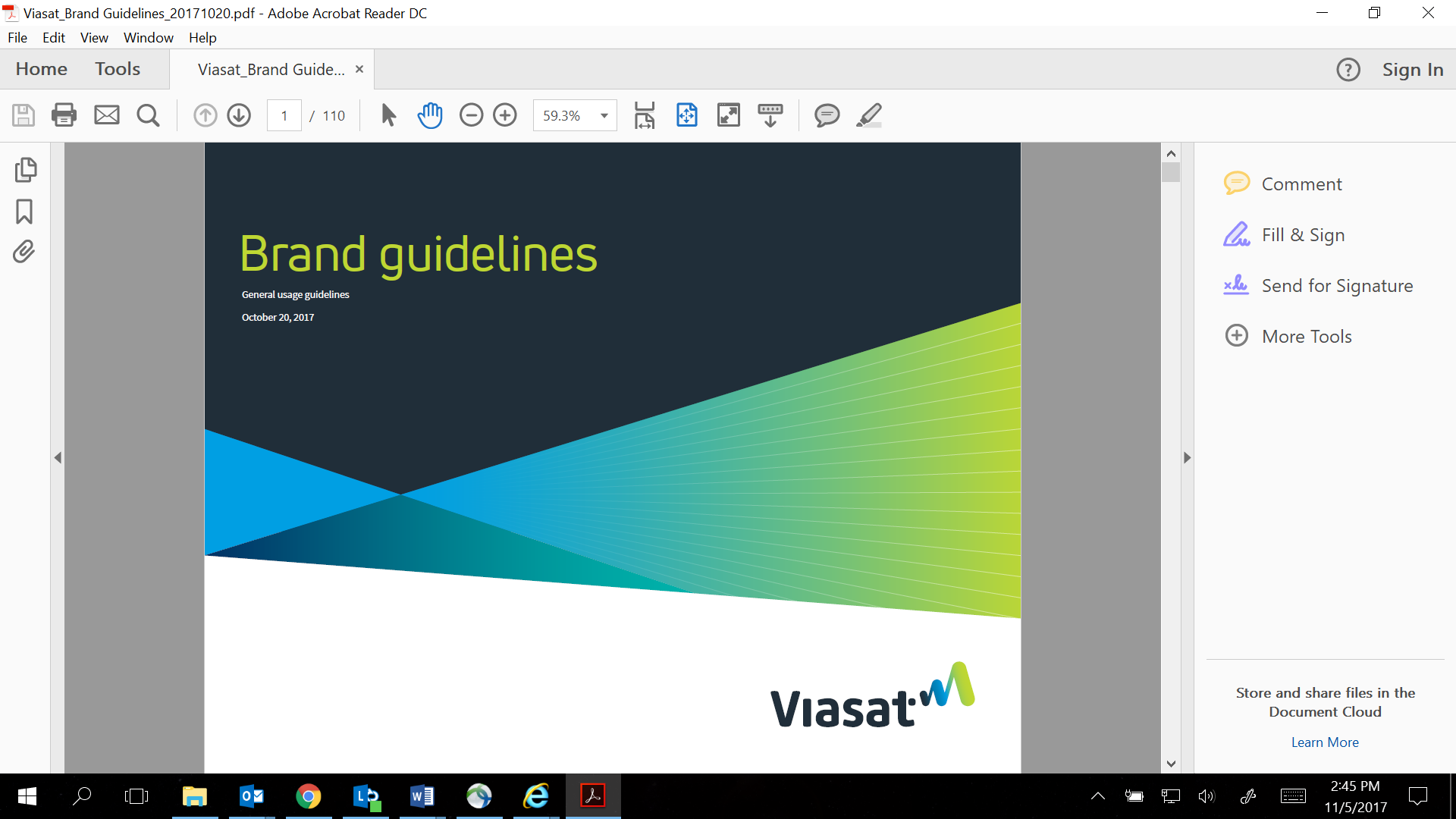 4 Platforms to Promote Your Business or Services Online The global pandemic has made more visible the critical role of connectivity. Satellite-based internet has helped businesses and professionals remain competitive and to quickly adapt to a changing environment by keeping them connected even in the hardest-to-reach locations. This situation has created new opportunities for professionals, especially freelancers under 30, becoming a way to remain employed even during the social distancing period.According to COPARMEX, 6 out of 10 co workers — especially those specialized in areas such as web development, design, writing, marketing and administration — preferred to freelance during the pandemic, which has driven the adoption of freelancing platforms up by 42%.These platforms are not only allowing professionals to start their own digital businesses and promote their services and creativity, but also are letting companies to find specific talent to perform more specific projects, becoming a pool full of independent professionals.The experts at Viasat, a global communications company that seeks to keep everything and everyone connected, share 4 platforms that can help professionals promote their talent and services:Domestika is a community where over 1M creative professionals interact and share their knowledge through different courses, from illustration, marketing, photography, video, 3D, design and animation, to architecture and business. The best of this platform is that it works as a resource for current business owners to learn basic digital skills in order to design or build a website on their own. Fiverr is the platform that helps create relationships between more than 2.4M freelancers and top companies. With a presence in 160 countries, its website has over 300 categories, such as design, marketing, writing, translation, video, audio and programming.Cambas is a Cloud-based platform that connects brands and the services of a community with over 130,000 creative professionals, through simple “challenges” focused on graphic design, marketing, content, product design, architecture, among others.Workana is one of the main websites in Latin America, connecting almost 2M freelancers with over 1,000 opportunities posted every day. Offers are filtered by categories such as web design, app programming, content, marketing, sales, and business consultants, among others.*Sources:“Impacto COVID-19 en venta online México”, AMVO.“Freelance, la tendencia de trabajo durante la pandemia”, COPARMEX.“Mundo del trabajo en el contexto Covid-19”, Workana.https://www.domestika.org/eshttps://es.fiverr.com/https://cambas.comhttps://es.coursera.org/# # #About ViasatViasat is a global communications company that believes everyone and everything in the world can be connected. For more than 30 years, Viasat has helped shape how consumers, businesses, governments and militaries around the world communicate. Today, the Company is developing the ultimate global communications network to power high-quality, secure, affordable, fast connections to impact people’s lives anywhere they are—on the ground, in the air or at sea. To learn more about Viasat, visit: www.viasat.com, go to Viasat’s Corporate Blog, or follow the Company on social media at: Facebook, Instagram, LinkedIn, Twitter or YouTube.4 plataformas para promocionar tu negocio o servicios en líneaLa pandemia mundial ha destacado el papel tan fundamental de la conectividad hoy en día. El Internet satelital ha ayudado a empresas y profesionistas a mantenerse competitivos y a adaptarse rápidamente a un entorno cambiante, manteniéndolos conectados incluso en los lugares más difíciles de alcanzar.Esta situación ha creado nuevas oportunidades para los profesionistas, especialmente para los freelancers menores de 30 años de edad, posicionando esta alternativa como una opción para mantenerse laboralmente activos, incluso durante el período de distanciamiento social.De acuerdo con datos de la COPARMEX, 6 de cada 10 trabajadores —específicamente de campos como desarrollo web, diseño, redacción, marketing y administración— optaron por freelancear durante la pandemia, lo que ha impulsado la adopción de plataformas para este fin hasta en un 42%.Estas plataformas no sólo están permitiendo a los profesionales iniciar sus propios negocios digitales y promover sus servicios y creatividad, sino que también posibilitan a las empresas de todos tamaños, contratar talento para realizar proyectos específicos, a través de un pool de profesionales independientes.Los expertos de Viasat, la compañía global de comunicaciones que busca mantener todo y a todos conectados, comparten 4 plataformas que  están ayudando a los profesionistas a promover su talento:Domestika es una comunidad donde más de 1M de creativos interactúan y comparten sus conocimientos a través de diferentes cursos que van desde ilustración, marketing, fotografía, video, 3D, diseño, animación, hasta arquitectura y negocios. Esta plataforma también funciona como un recurso para que los emprendedores aprendan habilidades digitales básicas para diseñar o construir un sitio web por su cuenta.Fiverr es la plataforma que impulsa la relación de entre más de 2.4M de freelancers y las principales empresas. Con presencia en más de 160 países, su sitio web cuenta con más de 300 categorías, tales como diseño, marketing, redacción, traducción, video, audio y programación.Cambas es una plataforma basada en la Nube que conecta a las marcas con los servicios de una comunidad de más de 130 mil creativos, a través de sencillos “retos” enfocados en diseño gráfico, marketing, contenido, diseño de producto, arquitectura, entre otros.Workana es uno de los principales sitios web en Latinoamérica, que conecta a casi 2M de freelancers con más de 1,000 oportunidades que se publican cada día. Las ofertas son filtradas por categorías como diseño web, programación de apps, contenido, marketing, ventas y consultores de negocios, por mencionar algunas. *Fuentes:“Impacto COVID-19 en venta online México”, AMVO.“Freelance, la tendencia de trabajo durante la pandemia”, COPARMEX.“Mundo del trabajo en el contexto Covid-19”, Workana.https://www.domestika.org/eshttps://es.fiverr.com/https://cambas.comhttps://es.coursera.org/# # #Acerca de  ViasatViasat es una compañía global de telecomunicaciones que busca mantener todo y a todos conectados. Por más de 30 años, Viasat ha ayudado a dar forma a la manera en que los consumidores, negocios, gobiernos y el cuerpo militar alrededor del mundo se conectan. Hoy, la compañía está desarrollando la mayor red de telecomunicaciones con el poder de impactar a las personas con conexiones de alta calidad, seguras y rápidas, ya sea que estén en tierra, mar o aire. Para conocer más sobre Viasat, visite  www.viasat.com.mx, el blog corporativo o siga a la compañía en Facebook, Instagram, LinkedIn, Twitter y YouTube.Contacto de prensaAnother CompanyMaximiliano Cervantes+52 553233 3219maximiliano.cervantes@another.co Another CompanyNorma Pérez +52 5521198611norma.perez@another.co 